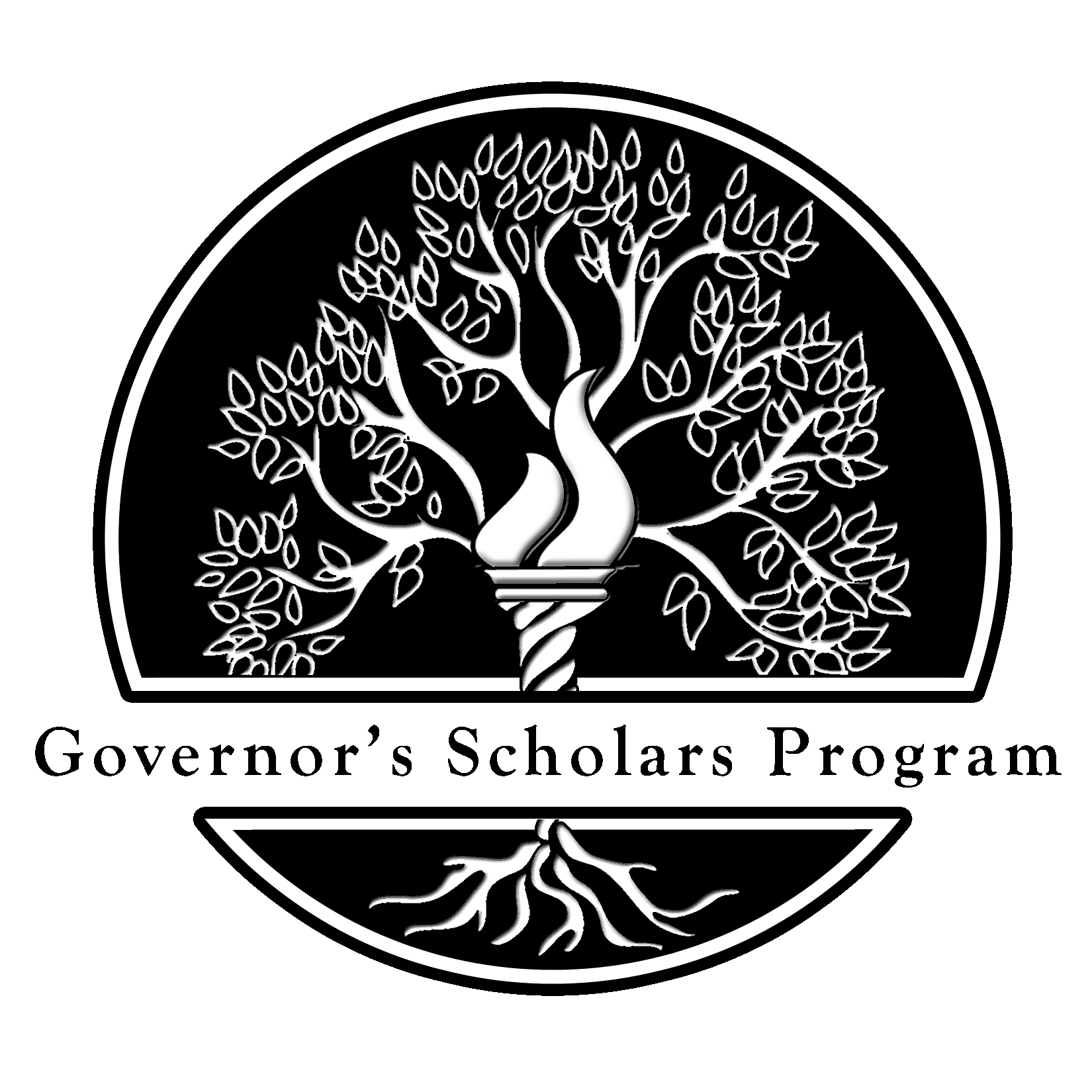 THIS IS NOT REQUIRED and should only be completed if there is additional information that may be significant and relevant and HAS NOT otherwise been noted or introduced in the application.  The Counselor Statement will only be submitted to the Selection Committee if it adds significant information such as circumstances or disabilities out of personal control that prohibits the student from participating in extracurricular or service activities while maintaining academic excellence. A Counselor Statement may also be submitted if a student has received a unique specific award that has benefited not only the student, but the school as well.  (Example:  a grant or additional funding for the school.)  If the Counselor Statement is being submitted, three copies are required.Student’s Name:_ _______________________________________________Counselor’s Name:_______________________________________________School District:__________________________________________________